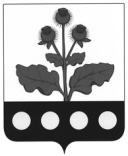 АДМИНИСТРАЦИЯ БУТЫРСКОГО СЕЛЬСКОГО ПОСЕЛЕНИЯ РЕПЬЕВСКОГО МУНИЦИПАЛЬНОГО РАЙОНА ВОРОНЕЖСКОЙ ОБЛАСТИПОСТАНОВЛЕНИЕ«09» августа 2019 г. №64с. БутыркиВ целях приведения нормативно-правовых актов администрации Бутырского сельского поселения в соответствие с действующим законодательством администрация Бутырского сельского поселения Репьевского муниципального района Воронежской области постановляет:Постановление администрации Бутырского сельского поселения Репьевского муниципального района Воронежской области от 09.04.2013 года №21 «Об определении границ прилегающих территорий, на которых не допускается розничная продажа алкогольной продукции» признать утратившим силу.О признании утратившим силу постановления администрации Бутырского сельского поселения Репьевского муниципального района Воронежской области от 09.04.2013 года №21Глава сельского поселения               К.М. Дмитрук